                           УНИВЕРЗИТЕТ У НИШУ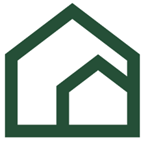                               ГРАЂЕВИНСКO-АРХИТЕКТОНСКИ ФАКУЛТЕТ 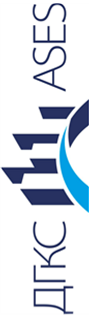 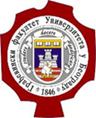 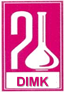 ГРАЂЕВИНСКИ ФАКУЛТЕТ          ДРУШТВО ЗА ИСПИТИВАЊЕ И                ДРУШТВО ГРАЂЕВИНСКИХ У БЕОГРАДУ                                   ИСТРАЖИВАЊЕ МАТЕРИЈАЛА                    КОНСТРУКТЕРА СРБИЈЕ                                                          И КОНСТРУКЦИЈА СРБИЈЕОРГАНИЗУЈУ СЕМИНАРШТА ЈЕ НОВО У ЕВРОКОДОВИМА – ОБАВЕЗНИМ СТАНДАРДИМА ЗА ПРОЈЕКТОВАЊЕ ГРАЂЕВИНСКИХ КОНСТРУКЦИЈАу Нишу, свечана сала Грађевинско – архитектонског факултета, 24.11.2023. годинеКрајем 2019. донет је нови Правилник за грађевинске конструкције у Србији, којим се уводи примена Еврокодова у свим областима конструктерства. Након 18 месеци паралелне примене, стари правилници и стандарди коришћени за пројектовање грађевинских конструкција више нису у употреби и од априла 2022. обавезна је примена искључиво Еврокодова. Еврокодови су конзистентан систем европских стандарда за конструкције који доноси значајне новине, и који је праћен одговарајућим стандардима из области грађевинских материјала и извођења конструкција.Прелазак на нову регулативу захтева ефикасно и квалитетно образовање и стручно усавршавање свих учесника у процесу грађења једног објекта – од клијената, преко инвеститора, пројектаната, извођача, менаџера, одговорних лица у локалним самоуправама итд. Циљ овог семинара је да пружи увид у основне новине које Еврокодови за конструкције уводе у пројектовање грађевинских конструкција, односно да укаже на најзначајније разлике у односу на нашу стару регулативу. Семинар је дакле намењен широком кругу заинтересованих, а првенствено оним инжењерима који до сада нису примењивали Еврокодове у пракси.Семинаром су обухваћени сви Еврокодови за конструкције, осим Еврокода 1 који се односи на дејства, односно оптерећења и Еврокода 9 за алуминијумске конструкције, које немају велику примену у нашој земљи. Предавања држе угледни универзитетски наставници из Београда, Ниша и Новог Сада. Програм семинара9.00-10.00 – пријављивање учесника10.00-12.00 – Први блок предавањаЕврокод – Основе пројектовања конструкција Проф. др Златко МарковићЕврокод 2 – Пројектовање бетонских конструкција В.проф. др Ненад ПецићЕврокод 3 – Пројектовање челичних конструкција  В.проф. др Јелена Добрић12.00-12.30 – пауза 12.30-14.00 – Други блок предавањаЕврокод 4 – Пројектовање спрегнутих конструкција од челика и бетона В.проф. др Милан СпремићЕврокод 5 – Пројектовање дрвених конструкција В.проф.др Иван ГлишовићЕврокод 6 – Пројектовање зиданих конструкција  Доц. др Радован Цветковић14:00 - 14:15– пауза за кафу14:15 - 15.30 – Трећи блок предавањаЕврокод 7 – Геотехничко пројектовање Доц. др Вељко Пујевић  Еврокод 8 – Пројектовање сеизмички отпорних конструкција Проф. др Ђорђе Лађиновић Учесници Семинара добијају презентован материјал у штампаном облику, као и сертификат о учешћу на Семинару.Котизација за учешће на Семинару  износи -  6.000 дин. Потребно је послати пријаву и уплатитити котизацију најкасније до 10.11.2023. на:ДИМК Србије, Кнеза Милоша 9/1,11000 Београд,Динарски рачун: 150000000185475875Све информације  могу се добити у ДИМКС Кнеза Милоша 9/1 БеоградТел: (0)11 32 30 357; ( 0) 11 32 42 589; 064 58 22 599Е-mail: office@dimk.rs;  website: www.dimk.rs